Surprising Ladybug Facts Some Ladybugs have no spots while others           7.     The “headless” ladybug is one of the most have up to 20 spots.                                                          unique and rare ladybugs ever discovered.     Although ladybugs are usually red, they can          8.     Ladybugs really aren’t bugs at all! They’re come in a rainbow of colors such as yellow,                    beetles, and there are actually over 5,000 orange, pink, tan, grey, gold, blue, and brown.               species of ladybugs in the world.Ladybugs feed on soft-bodied insects                      9.     They are also known as Ladybird beetles.because they don’t have teeth! Their                                the most common in North America is favorite food is “aphids” which are nasty bugs!              known as the seven-spotted ladybug.Farmers and gardeners love ladybugs because       10.   In many cultures, ladybugs are they eat the nasty bugs that damage plants.                    considered good luck!  Ladybugs have tiny brains inside their heads,        11.   Seven-spotted ladybugs were brought to and brains insides their whole body called                      North America from Europe in the 1900’s “ganglia”. This helps them see, smell, and                       to control aphid populations. They sure do sense things quicker than mammals.                                a great job helping farmers protect cropsLadybugs drink water. When they are thirsty        12.   In 1999 NASA sent ladybugs to space with they will sometimes drink directly from a puddle.          aphids for a gravity experiment!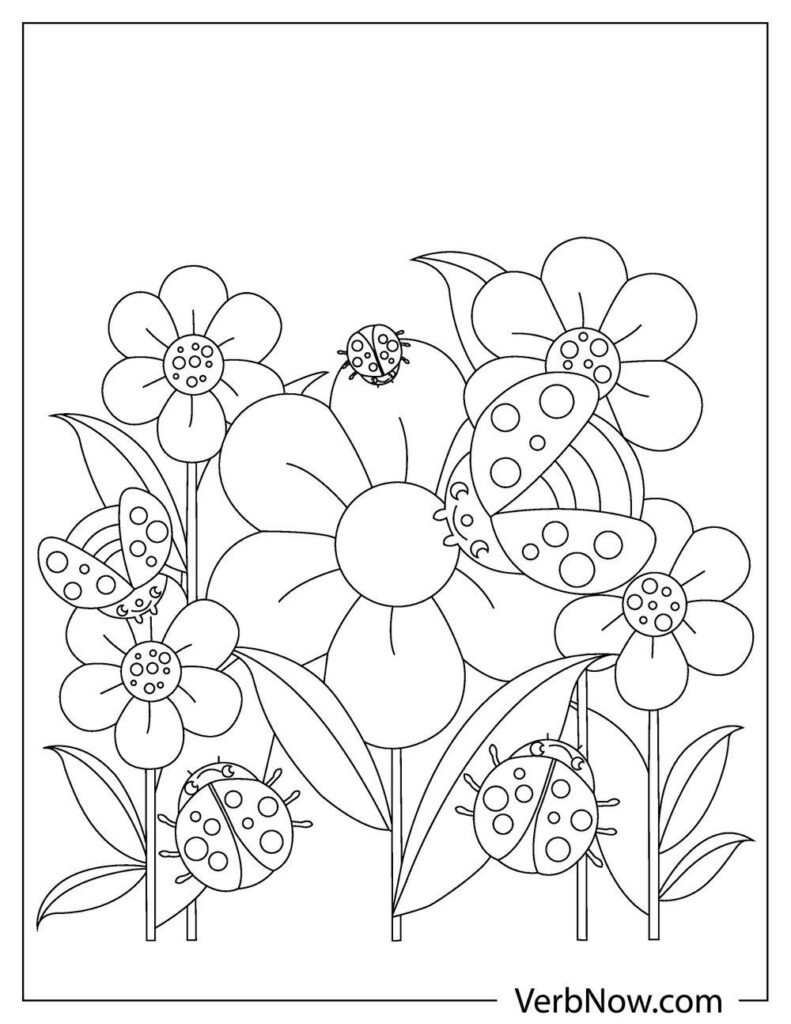 Dedicated to Cassie Spiker.  Published By Sonia Novak / Coos Bay Garden Club 2022